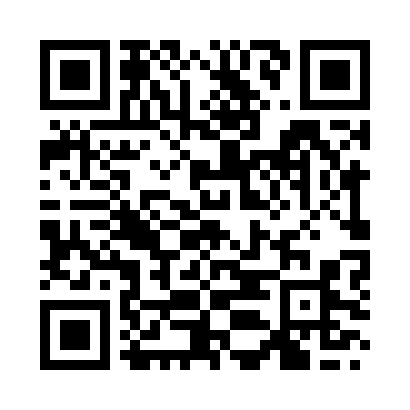 Prayer times for Rajnandgaon, Chhattisgarh, IndiaWed 1 May 2024 - Fri 31 May 2024High Latitude Method: One Seventh RulePrayer Calculation Method: University of Islamic SciencesAsar Calculation Method: HanafiPrayer times provided by https://www.salahtimes.comDateDayFajrSunriseDhuhrAsrMaghribIsha1Wed4:175:3512:034:366:317:502Thu4:165:3512:034:366:317:503Fri4:155:3412:034:366:327:514Sat4:145:3312:034:366:327:515Sun4:145:3312:034:366:337:526Mon4:135:3212:024:366:337:537Tue4:125:3212:024:366:337:538Wed4:115:3112:024:366:347:549Thu4:115:3112:024:366:347:5410Fri4:105:3012:024:366:357:5511Sat4:095:3012:024:366:357:5612Sun4:095:2912:024:366:357:5613Mon4:085:2912:024:366:367:5714Tue4:075:2812:024:366:367:5715Wed4:075:2812:024:366:377:5816Thu4:065:2812:024:366:377:5917Fri4:065:2712:024:366:387:5918Sat4:055:2712:024:366:388:0019Sun4:055:2712:024:376:388:0020Mon4:045:2612:024:376:398:0121Tue4:045:2612:034:376:398:0222Wed4:035:2612:034:376:408:0223Thu4:035:2512:034:376:408:0324Fri4:025:2512:034:376:418:0325Sat4:025:2512:034:376:418:0426Sun4:025:2512:034:386:418:0427Mon4:015:2412:034:386:428:0528Tue4:015:2412:034:386:428:0629Wed4:015:2412:034:396:438:0630Thu4:005:2412:034:396:438:0731Fri4:005:2412:044:406:438:07